   Junior Coaching Term 3 – 2021 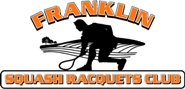 New Junior coaching programme starting Term 3, Monday 26th July. We’ll be running three groups beginning at 3:30pm and going through to 6:15pm. Groups will be limited in numbers due to court availability and will be based on experience and ability levels. Most likely there will be three groups, with starting times of 3:30pm, 4:15pm and 5:15pm. The aim of the programme is to individually develop players game-play skills so that they can go on to enjoy the game at whatever level they want and ensuring they have fun while doing it. On 19th July (Monday) at 3pm, we would like to have a ‘muster’ at the club for all those interested in joining the programme. This will be a time for Mark and Juli to look at all the kids, with a view to assigning them into groups. The programme proper beginning on the 26th. Mums and Dads, feel free to drop the kids off at three but please don’t forget to pick them up at 5pm! If you can’t make it on the 19th, please email the club indicating your interest and we’ll add your kids in. Sometime in that week we will let everyone know their group start times.We will be catering for children with a wide range of sporting ability and as coaches we will be developing your children as best they can. Parents are invited to attend the sessions but are urged to provide support ‘from a distance’, where possible. As always parental support for the coaches but more importantly your children will go a long way to everyone gaining the most from the programme.Coaches: Mark Waldin (0274 785 021) Juli Voykovic (021 058 2999)